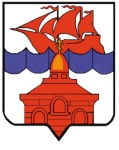 РОССИЙСКАЯ ФЕДЕРАЦИЯКРАСНОЯРСКИЙ КРАЙТАЙМЫРСКИЙ ДОЛГАНО-НЕНЕЦКИЙ МУНИЦИПАЛЬНЫЙ РАЙОНАДМИНИСТРАЦИЯ СЕЛЬСКОГО ПОСЕЛЕНИЯ ХАТАНГАПОСТАНОВЛЕНИЕ25.10.2021 г.                                                                                                                     № 125 - ПО внесении изменений в постановление Администрации сельского поселения Хатанга от 15.05.2017 года № 063-П «Об утверждении перечня автомобильных дорог общего пользования местного значения расположенных на территории сельского поселения Хатанга»В целях приведения правовых и нормативных правовых актов Администрации сельского поселения Хатанга в соответствие с действующим законодательством Российской Федерации, руководствуясь Федеральным законом от 06.10.2003 № 131-ФЗ «Об общих принципах местного самоуправления в Российской Федерации», пунктом 1 подпунктом 8 статьи 351  Устава сельского поселения Хатанга, ПОСТАНОВЛЯЮ:В результате проведения инвентаризации автомобильных дорог общего пользования местного значения расположенных на территории сельского поселения Хатанга, ввиду наличия несоответствия улично-дорожной сети поселков сельского поселения Хатанга с перечнем, утвержденным постановлением Администрации сельского поселения Хатанга от 15.05.2017 года № 063-П «Об утверждении перечня автомобильных дорог общего пользования местного значения расположенных на территории сельского поселения Хатанга» (далее – Постановление), внести в Постановление следующие изменения: Приложение к Постановлению изложить в редакции приложения к настоящему постановлению.Отделу по управлению муниципальным имуществом администрации сельского поселения Хатанга (Кирьянова В. А.) провести техническую инвентаризацию дорог общего пользования местного значения расположенных на территории сельского поселения Хатанга в целях включения актуальной информации в перечень автомобильных дорог общего пользования местного значения и дальнейшего оформления права муниципальной собственности сельского поселения Хатанга.Опубликовать постановление в Информационном бюллетене Хатангского сельского Совета депутатов и Администрации сельского поселения Хатанга и на официальном сайте органов местного самоуправления сельского поселения Хатанга www.hatanga24.ru.Контроль за исполнением настоящего постановления оставляю за собой. Постановление вступает в силу в день, следующий за днем его официального опубликования. Глава сельского поселения Хатанга                                                                    А. С. СкрипкинПриложениек постановлению Администрации сельского поселения Хатангаот 25.10.2021 № 125 - ППЕРЕЧЕНЬ АВТОМОБИЛЬНЫХ ДОРОГ ОБЩЕГО ПОЛЬЗОВАНИЯ МЕСТНОГО ЗНАЧЕНИЯ СЕЛЬСКОГО ПОСЕЛЕНИЯ ХАТАНГА№ п/пНаименование автомобильной дорогиИдентификационный номер автомобильной дорогиПротяженность, км1Улично-дорожная сеть села Хатанга, в составе:Улично-дорожная сеть села Хатанга, в составе:Улично-дорожная сеть села Хатанга, в составе:1.1Автомобильная дорога по улице Советская, от перекрестка возле ОВД (ул. Советская, 14) до перекрестка возле дома № 4404 253 ОП МП Х1000,9971.2Автомобильный проезд от перекрестка возле домов № 16, № 18 по ул. Советская до дома № 8 по ул. Экспедиционная04 253 ОП МП Х100-10,2151.3Автомобильный проезд от перекрестка возле домов № 28, № 29 по ул. Советская к детскому саду "Снежинка" (ул. Набережная, № 5)04 253 ОП МП Х100-20,261.4Автомобильный подъезд к спуску на причал от перекрестка возле дома № 44 по ул. Советская до дома № 10 по ул. Набережная04 253 ОП МП Х100-30,411.5Автомобильный подъезд от перекрестка возле дома № 18 по ул. Краснопеева до перекрестка возле дома № 15 по ул. Экспедиционная04 253 ОП МП Х100-40,4951.6Автомобильная дорога от перекрестка возле дома № 44 по ул. Советская до перекрестка возле дома № 20 А по ул. Аэропортовская04 253 ОП МП Х1010,7111.7Автомобильная дорога от перекрестка возле здания ОВД (ул. Советская, № 14) до базы МЧС04 253 ОП МП Х1020,4391.8Автомобильная дорога от перекрестка возле здания ОВД (ул. Советская, № 14) вдоль домов № 5, № 7 по ул. Аэропортовская, до здания аэропорта (ул. Аэропортовская, № 9)04 253 ОП МП Х1030,721.9Автомобильная дорога от перекрестка возле домов № 28, № 29 по ул. Советская до здания аэропорта (ул. Аэропортовская, № 9)04 253 ОП МП Х1040,531.10Автомобильная дорога от перекрестка возле дома     № 42 по ул. Советская до перекрестка возле дома № 20А по ул. Аэропортовская (через район ВВП, вдоль гаражей)04 253 ОП МП Х1050,7531.11Автомобильная дорога от перекрестка возле дома № 10 по ул. Норильская, Хатангской ЦРБ до конторы ОАО "Полярная ГРЭ" (ул. Геологическая, № 1)04 253 ОП МП Х1060,637Итого по селу ХатангаИтого по селу ХатангаИтого по селу Хатанга6,167